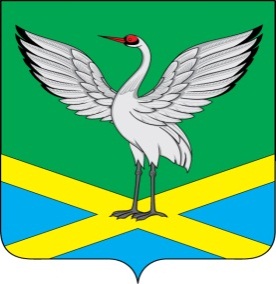 Совет городского поселения «Забайкальское»муниципального района «Забайкальский район»III-го созываРЕШЕНИЕпгт.Забайкальскот «  06 » сентября  2013г.                                                                        № 55«Об утверждении положения о порядке осуществления муниципального контроля на территории городского поселения «Забайкальское»Руководствуясь Федеральным законом от 26 декабря 2008 года N 294-ФЗ "О защите прав юридических лиц и индивидуальных предпринимателей при осуществлении государственного контроля (надзора) и муниципального контроля", Уставом городского поселения «Забайкальское»  Совет городского поселения «Забайкальское», решил:1. Утвердить Положение о порядке осуществления муниципального контроля на территории городского поселения «Забайкальское»2. Опубликовать настоящее решение в информационном вестнике «Вести Забайкальска»Глава городского поселения «Забайкальское»                                                        О.Г.ЕрмолинУтвержденоРешениемСовета городского поселения«Забайкальское»от 06 сентября 2013 г. N 55ПОЛОЖЕНИЕ О ПОРЯДКЕ ОСУЩЕСТВЛЕНИЯ МУНИЦИПАЛЬНОГОКОНТРОЛЯ НА ТЕРРИТОРИИ ГОРОДСКОГО ПОСЕЛЕНИЯ«ЗАБАЙКАЛЬСКОЕ»1. Общие положения.1.1. Настоящее Положение разработано в соответствии с Федеральным законом от 26 декабря 2008 года N 294-ФЗ "О защите прав юридических лиц и индивидуальных предпринимателей при осуществлении государственного контроля (надзора) и муниципального контроля" (далее - Федерального закона), Градостроительным кодексом Российской Федерации, Земельным кодексом Российской Федерации, Бюджетным кодексом Российской Федерации, Федеральным законом от 30 декабря 2004 года N 210-ФЗ "Об основах регулирования тарифов организаций коммунального комплекса", Федеральным законом от 28 декабря 2009 года N 381-ФЗ "Об основах государственного регулирования торговой деятельности в Российской Федерации" и регулирует отношения в области организации и осуществления муниципального контроля, осуществляемого органами местного самоуправления городского поселения «Забайкальское»1.2. Муниципальный контроль на территории городского поселения «Забайкальское» осуществляется Администрацией городского поселения «Забайкальское» (далее - Администрация городского поселения).1.2. Настоящее Положение распространяется на организацию и осуществление муниципального контроля в следующих сферах:1.2.1. Градостроительной деятельности.1.2.2. Регулирования тарифов и организаций коммунального комплекса.1.2.3. Имущественный контроль.1.2.4. Земельных отношений.1.2.5. Торговой деятельности.1.2.6. Финансовый контроль.1.2.7. В иных сферах, установленных действующим законодательством Российской Федерации, муниципальными правовыми актами.2. Основные понятия, используемые в настоящем Положении.2.1. Муниципальный контроль - деятельность органов местного самоуправления, уполномоченных на организацию и проведение на территории муниципального образования проверок соблюдения при осуществлении деятельности юридическими лицами, индивидуальными предпринимателями требований, установленных муниципальными правовыми актами городского поселения «Забайкальское».2.2. Проверка - совокупность проводимых Администрацией городского поселения в отношении юридического лица, индивидуального предпринимателя мероприятий по контролю для оценки соответствия осуществляемых ими деятельности или действий (бездействия), производимых и реализуемых ими товаров (выполняемых работ, предоставляемых услуг) обязательным требованиям и требованиям, установленным муниципальными правовыми актами городского поселения «Забайкальское»3. Полномочия Администрации городского поселения при осуществлении муниципального контроля:3.1. Организация и осуществление муниципального контроля на территории городского поселения «Забайкальское»;3.2. Разработка и принятие административных регламентов проведения проверок при осуществлении муниципального контроля;3.3. Организация и проведение мониторинга эффективности муниципального контроля в соответствующих сферах деятельности;3.4. Осуществление иных предусмотренных федеральными законами, законами и иными нормативными правовыми актами субъектов Российской Федерации полномочий.4. Муниципальный контроль осуществляется в форме плановых и внеплановых проверок.5. Плановые и внеплановые проверки проводятся в форме документарной и (или) выездной проверки в порядке, по основаниям и сроки, установленные Федеральным законом.6. Плановые проверки проводятся не чаще, чем один раз в три года.7. Организация и проведение плановой проверки.7.1. Предметом плановой проверки является соблюдение юридическим лицом, индивидуальным предпринимателем в процессе осуществления деятельности обязательных требований и требований, установленных муниципальными правовыми актами.7.2. Плановые проверки проводятся на основании разрабатываемого Администрацией городского поселения ежегодного плана. План проверки утверждается постановлением Администрации городского поселения «Забайкальское».7.3. Плановые проверки проводятся в порядке, по основаниям и сроки, установленные Федеральным законом.8. Организация и проведение внеплановой проверки.8.1. Предметом внеплановой проверки является соблюдение юридическим лицом, индивидуальным предпринимателем в процессе осуществления деятельности обязательных требований и требований, установленных муниципальными правовыми актами, выполнение предписаний Администрации городского поселения «Забайкальское», проведение мероприятий по предотвращению причинения вреда жизни, здоровью граждан, вреда животным, растениям, окружающей среде, по обеспечению безопасности государства, по предупреждению возникновения чрезвычайных ситуаций природного и техногенного характера, по ликвидации последствий причинения такого вреда;8.2. Внеплановые проверки проводятся в порядке, по основаниям и сроки, установленные Федеральным законом.9. Проверка проводится на основании распоряжения Администрации городского поселения «Забайкальское» в порядке, по основаниям и сроки, установленные Федеральным законом. Проверка может проводиться только муниципальным должностным лицом или муниципальными должностными лицами, которые указаны в распоряжении Администрации городского поселения «Забайкальское».